Allegato 2P.O.L.A.PIANO ORGANIZZATIVO DEL LAVORO AGILE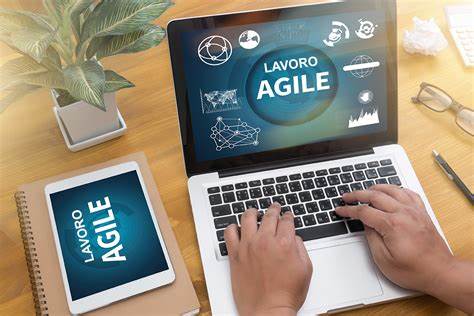 Allegato PIAO 2022/2024 SEZIONE 3. ORGANIZZAZIONE ECAPITALE UMANO Sottosezione di programmazione 3.2 Organizzazione del lavoro agileDEFINIZIONI:Il Legislatore all’art. 18 della legge 22.05.2017 n. 81 definisce lavoro agile : modalità di esecuzione del rapporto di lavoro subordinato, stabilita mediante accordo tra le parti, anche con forme di organizzazione per fasi, cicli e obiettivi e senza precisi vincoli di orario o di luogo di lavoro, con il possibile utilizzo di strumenti tecnologici per lo svolgimento dell’attività lavorativa  La prestazione lavorativa è eseguita in parte all’interno del locali dell’ente, in parte all’esterno di questi, senza una postazione fissa e definita, entro i limiti di durata massima dell'orario di lavoro giornaliero e settimanale derivanti dalla legge e dalla contrattazione collettiva.  “Lavoratore/lavoratrice agile”: il dipendente in servizio presso l'amministrazione che espleta parte della propria attività lavorativa in modalità agile secondo i termini stabiliti nell'accordo individuale; “Accordo individuale”: accordo concluso tra il dipendente ed il dirigente/datore di lavoro del settore a cui è assegnato il/la dipendente. L'accordo è stipulato per iscritto e disciplina l'esecuzione della prestazione lavorativa svolta all'esterno dei locali Comunali. L’accordo prevede, tra l’altro: le modalità di svolgimento della prestazione lavorativa fuori dalla sede abituale di lavoro, con specifica indicazione delle giornate di lavoro da svolgere in sede e di quelli da svolgere a distanza;le forme di esercizio del potere direttivo del dirigente di riferimento;la strumentazione tecnologica  da utilizzare ;fascia/e oraria/ e contattabilità  telefonica e la fascia di disconnessione dalle strumentazioni tecnologiche di lavoro, a tutela  della sua salute psico-fisica, della sua efficienza e produttività  e della conciliazione tra tempi di vita, di riposo ne di lavoro;gli adempimenti in materia di sicurezza sul lavoro e trattamento dati. All’accordo è allegata l’informativa sulla salute e sicurezza del lavoratori in lavoro agile;“Sede di lavoro”: la sede a cui il dipendente è assegnato; “Luogo di lavoro”: spazio nella disponibilità del dipendente (la propria abitazione/domicilio o altro luogo) ritenuto idoneo allo svolgimento della prestazione lavorativa. Il luogo o luoghi prescelti devono essere indicati dell'Accordo individuale; “Amministrazione”: Comune di Marsicovetere; “Dotazione tecnologica: la strumentazione costituita da personal computer, tablet,  smartphone, applicativi software ecc... forniti dall'amministrazione al dipendente e/o nella sua disponibilità, utilizzati per l’espletamento dell’attività lavorativa.MODALITA’ ATTUATIVE PER LE ATTIVITA’ SMARTABILI:Il lavoro agile è rivolto a tutti i dipendenti comunali sia a tempo determinato e indeterminato, che a tempo pieno o parziale. L'attivazione della modalità di lavoro agile avviene su base volontaria in virtù delle richieste di adesione inoltrate dal singolo dipendente al Responsabile di Posizione Organizzativa a cui è assegnato. L'applicazione del lavoro agile avviene nel rispetto del principio di non discriminazione e di pari opportunità di genere femminile e maschile compatibilmente con l'attività svolta dal dipendente presso l'Amministrazione. L'istanza, è trasmessa dal dipendente al proprio Responsabile di Posizione Organizzativa. Ciascun Responsabile di Posizione Organizzativa  valuta la compatibilità dell'istanza presentata dal dipendente tenendo conto: a) dell'attività che dovrà svolgere il dipendente; b) dei requisiti previsti dal presente regolamento; c) della regolarità, continuità ed efficienza dell'erogazione dei servizi rivolti a cittadini e imprese, nonché del rispetto dei tempi di adempimento previsti dalla normativa vigente. L'Amministrazione individua le attività di lavoro che potranno essere effettuate mediante lavoro agile.Qualora il Responsabile di Posizione Organizzativa di riferimento o Segretario Comunale per le posizioni di responsabilità ritenga che le richieste di lavoro agile siano superiori rispetto alla misura percentuale consentita, verrà data priorità alle seguenti categorie: 1) Lavoratori fragili: soggetti in possesso di certificazione rilasciata dai competenti organi medico-legali, attestante una condizione di rischio derivante da immunodepressione o da esiti da patologie oncologiche o dallo svolgimento di relative terapie salvavita, ivi inclusi i lavoratori in possesso del riconoscimento di disabilità con connotazione di gravità ai sensi dell'articolo 3, comma 3, della legge 5 febbraio 1992, n. 104; 2) Lavoratori con figli e/o altri conviventi in condizioni di disabilità certificata ai sensi dell'art. 3, comma 3, della legge 5 febbraio 1992, n. 104; 3) Lavoratori nei tre anni successivi alla conclusione del periodo di congedo di maternità previsto dall'articolo 16 del testo unico delle disposizioni legislative in materia di tutela e sostegno della maternità e della paternità, di cui al decreto legislativo 26 marzo 2001, n. 151; 4) Lavoratrici in stato di gravidanza; 5) Lavoratori con figli conviventi nel medesimo nucleo familiare minori di quattordici anni; 6) Lavoratori residenti o domiciliati in comuni al di fuori del territorio del Comune di Marsicovetere, tenuto conto della distanza tra la zona di residenza o di domicilio e la sede di lavoro. Le suindicate condizioni dovranno essere, all'occorrenza, debitamente certificate o documentate. I criteri generali per l’individuazione delle attività di lavoro vengono stabiliti previo confronto con le organizzazioni sindacali.